DOSSIER TECHNIQUECe dossier comprend les documents DT1 à DT20SommaireDOSSIER TECHNIQUE U41DT1	Sommaire (cette page).DT2	Processus de fabrication du carton ondulé.DT3	Identification et étiquetage des bobines de papier. DT4	Code international pour emballage carton (Fefco). DT5	Fefco : catégorie 1, 2, 3 …DT6	Poids des boites en carton ondulé. DT7	Pictogrammes pour manutention.DT8	Documentation Détecteur de proximité Bero. DT9	Indices de protection IP et IK.DT10	Classification des locaux. DT11	Détecteur à fourche.DT12	Méthodes d’essais du carton ondulé.Formulaire pour carte de contrôle DT13	Exploitation d’une carte de contrôle.DT14	Bibliothèque des symboles hydrauliques. DT15	Schéma hydraulique partiel d’un dérouleur. DT16	Frein pneumatique Combiflex.DT17	Procédure de remplacement des plaquettes. DT18	Description de la maintenance.DT19/20	Photographies des opérations de maintenance.Processus de fabrication du carton ondulé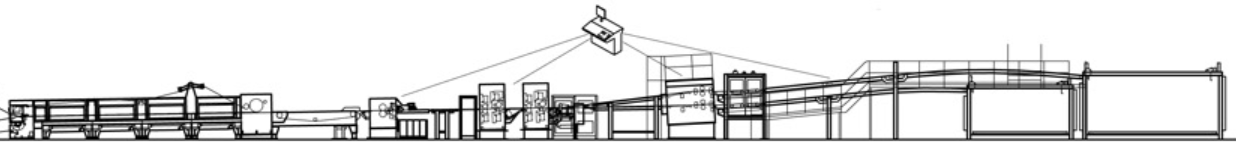 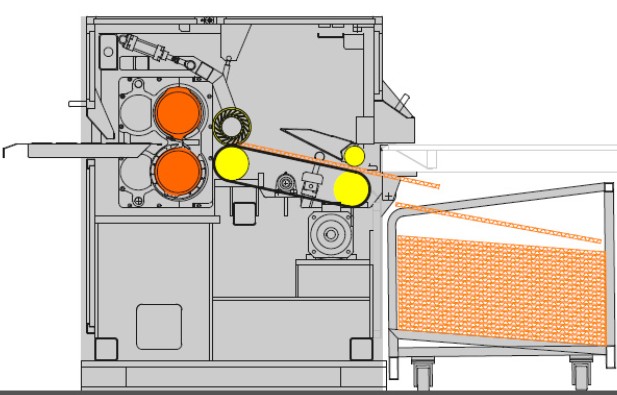 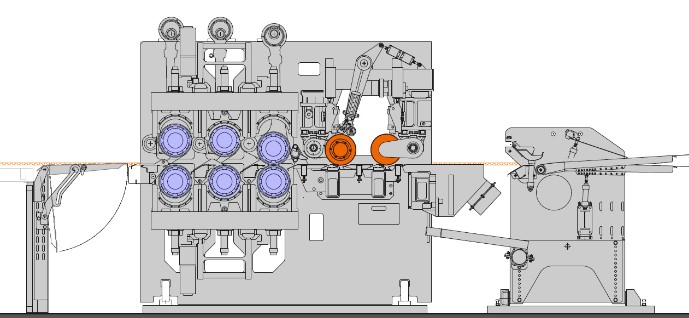 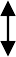 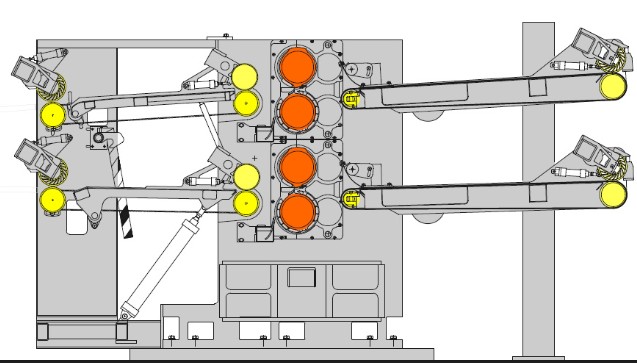 Le carton ondulé est produit sur des machines appelées onduleuses. Ces machines très techniques peuvent produire jusqu’à 300 mètres de carton ondulé par minute.Onduleuse : Partie humide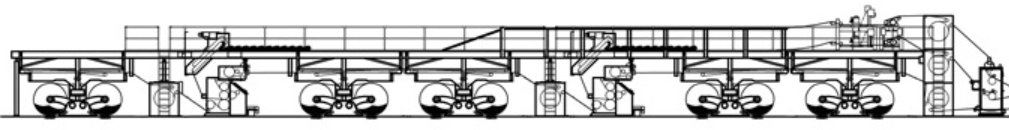 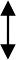 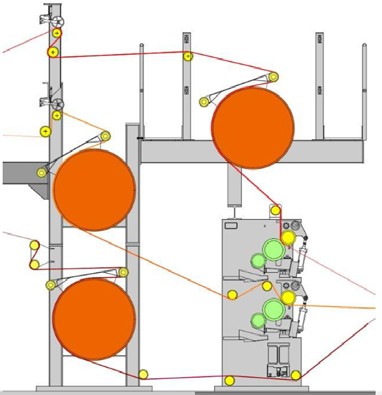 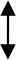 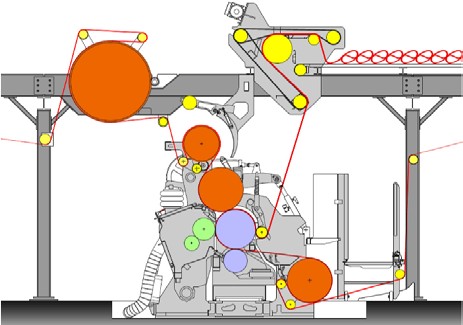 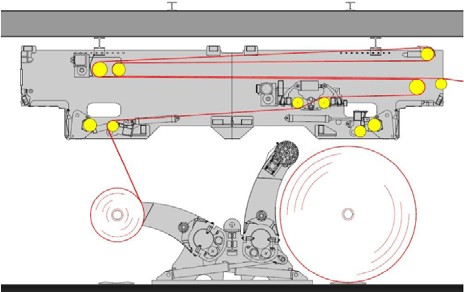 Onduleuse : Partie sècheL’onduleuse schématisée ci-dessus permet de produire du carton ondulé double cannelure. La forme des cannelures (flute) est choisie en fonction de l’usage du carton.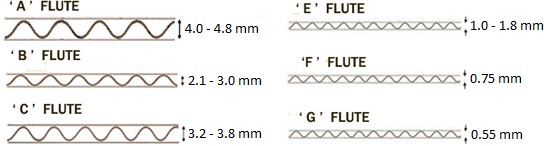 Identification et étiquetage des bobines de papierUne bobine est livrée avec une étiquette portant les données suivantes :Numéro de bobine• Sorte de papier• Grammage• Laize (largeur)Direction du déroulement• Poids de la bobineRéférence à une période de productionLe code d’identification (14 digits) CEPI imprimé horizontalement.Le code du standard (18 digits) du Groupement Ondulé standardimprimé.Les informations supplémentaires suivantes peuvent être ajoutées dans le but d’aider l’opérateur lors de la manutention des bobines :Diamètre interne du mandrin (si différent du standard de 10 cm)Diamètre externe du mandrin• Diamètre de la bobineLongueur de la bobine• Indication sur la tranche supérieureTaux d’humidité.Structure du code à barres à 14 digits10 digits pour l’identification de la bobine, donnée par la papeterie4 digits pour l’identification de la papeterie, attribuée par les associations nationales Ex :	1820924596 1425Structure du code à barres à 18 digitsDigit 1-2 : sorte de papier (Liste des papiers du Groupement Ondulé)Digit 3-5 : grammageDigit 6-9 : laize de la bobineDigit 10-13 : poids de la bobineDigit 14-18 : longueur de la bobineEx :	10 125 22101948 07051Dans cet exemple : Une bobine de Testliner 1, 125 g/m², laize de 2 210 mm, poidsde 1 948 kg et longueur de papier de 7 051 m.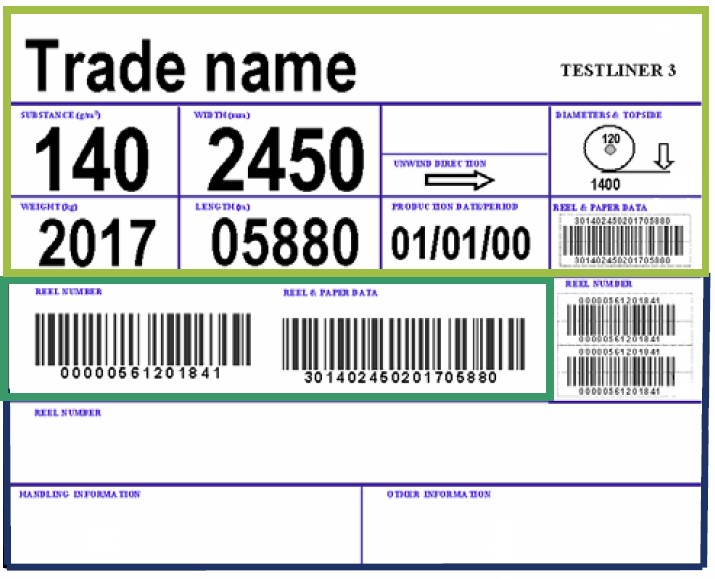 Code international pour emballage carton : FefcoSymboles utilisés dans les dessins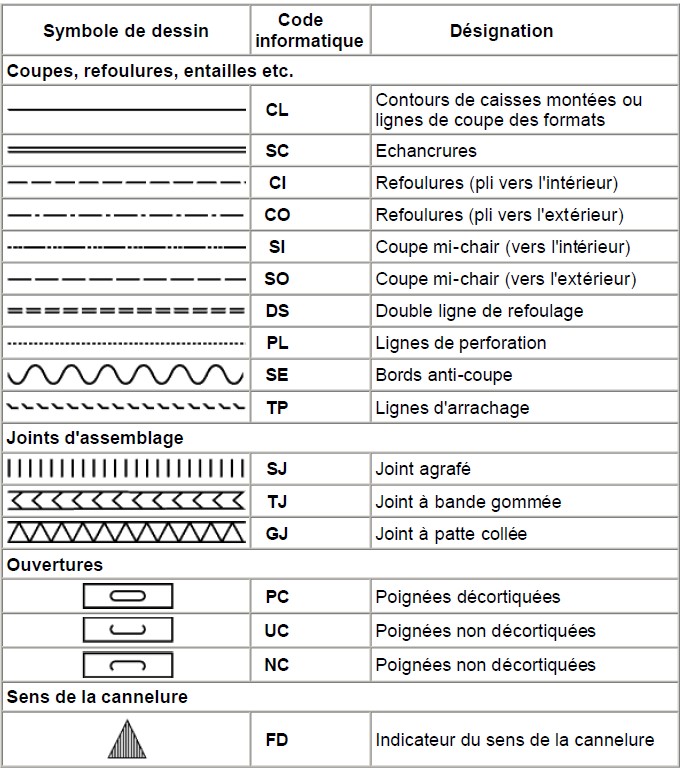 Dimensions des emballagesSauf spécification contraire, toutes les dimensions sont exprimées en dimensions intérieures en mm comme suit :Longueur (L) x Largeur (B) x Hauteur (H)Longueur (L) = la dimension la plus longue à l'ouverture Largeur (B) = la dimension la plus courte à l'ouvertureHauteur (H) = la dimension du niveau de l'ouverture jusqu'à la baseLes dimensions L, B et H sont indiquées dans chaque description de la construction du boitier.Les dimensions doivent être mesurées dans les conditions de climat normalisées sur le format à plat, à partir du milieu des lignes de refoulage. Les dimensions réelles sont ensuite déduites en prenant en compte l'épaisseur de la plaque.Pour les caisses télescopiques, la hauteur (h) de la partie supérieure (couvercle) sera indiquée comme la quatrième dimension après une barre oblique, soit :355 x 205 x 120/40 mm (L) (B) (H)/(h)Catégorie 01 : Bobines, feuilles ou plaques commerciales.Catégorie 02 : codes 0200 à 0231Caisses à rabats, d'une seule pièce, avec joint d'assemblage collé, agrafé ou à bande gommée. Elles sont livrées à plat, prêtes à l’emploi et nécessitent d'être fermées.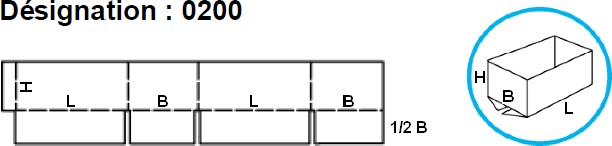 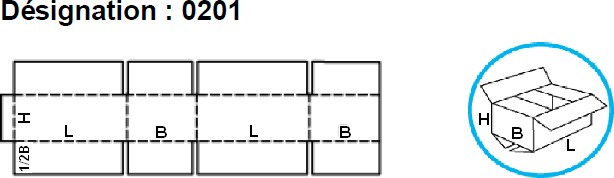 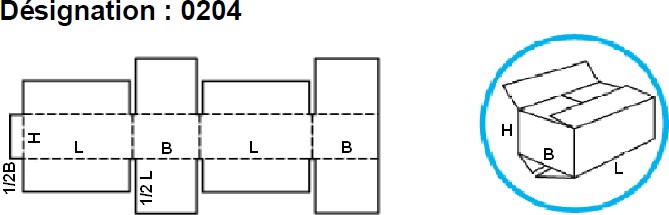 Catégorie 03 :Caisses télescopiques constituées par plus d'une pièce et caractérisées par un couvercle et/ou un fond séparé se glissant sur le corps de la caisse.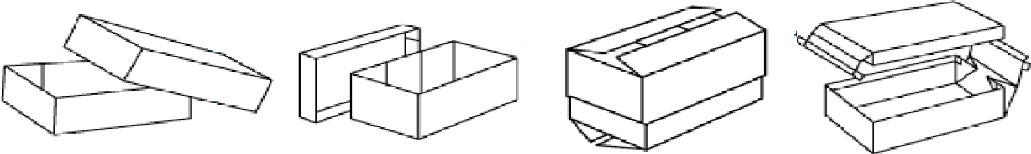 Le codage Fefco se poursuit jusqu’au code 09.Poids des boites en carton ondulé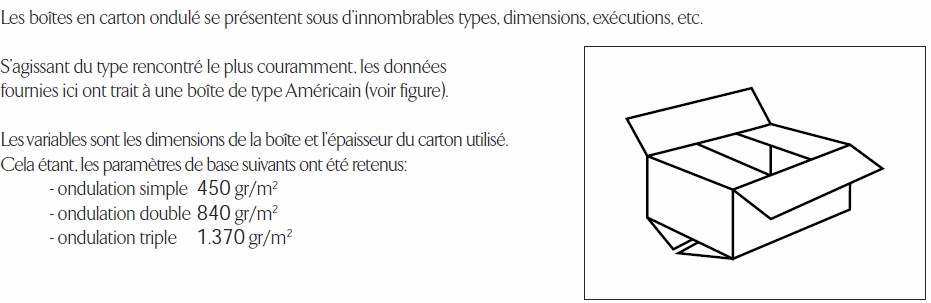 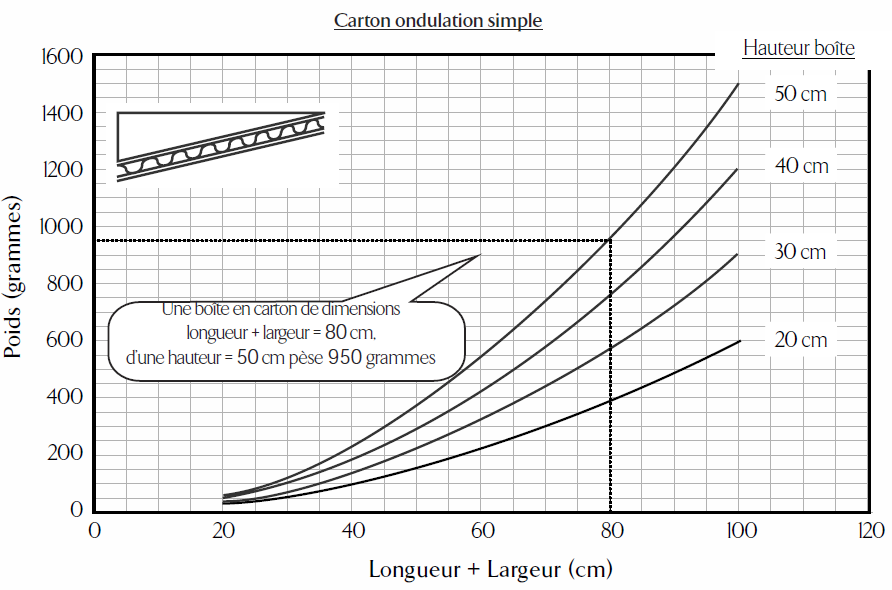 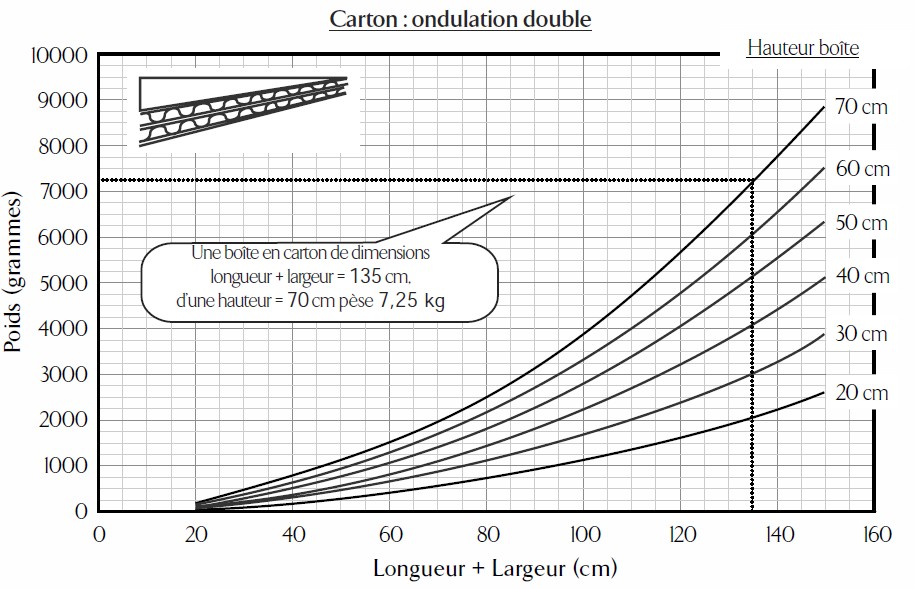 Pictogrammes pour manutention	ISO 780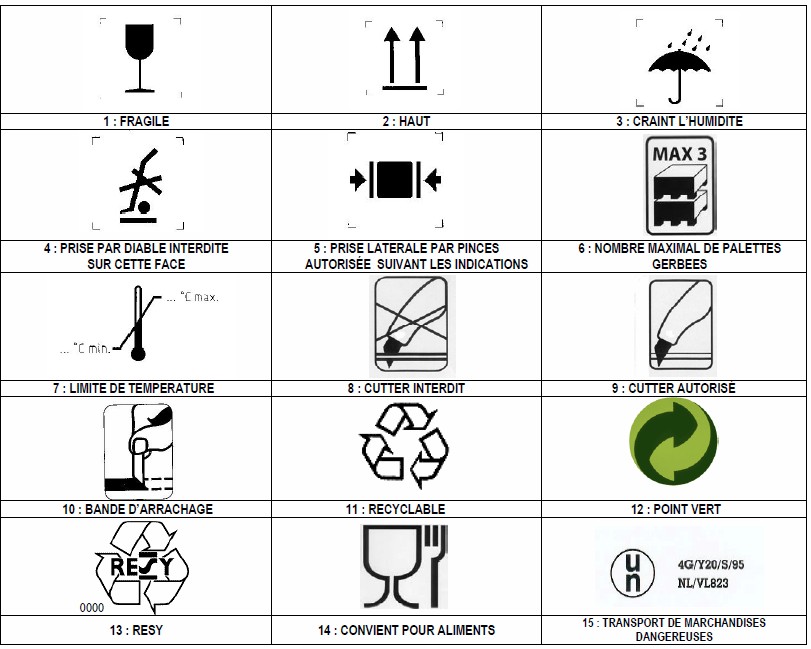 FRAGILELe contenu de l’emballage d’expédition doit être manipulé avec précaution.« FRAGILE » doit être près du coin supérieur gauche desquatre faces verticales de l’emballage.HAUT« HAUT » indique la position verticale correcte.HAUT » doit apparaître au même emplacement que le symbole « FRAGILE ».Lorsque les deux symboles sont nécessaires, le symbole «HAUT » doit toujours être le plus proche du coin.CRAINT L’HUMIDITÉL’emballage d’expédition doit être tenu éloigné de la pluie.PRISE PAR DIABLE INTERDITE SUR CETTE FACEUn diable ne doit pas être placé de ce côté.PRISE LATÉRALE PAR PINCES AUTORISÉE SUIVANT LES INDICATIONSLes pinces doivent être placées sur les côtés indiqués pour la manutention de l’emballage d’expédition.Le symbole doit être apposé sur deux faces opposées de l’emballage de sorte qu’il soit dans le champ de vision du conducteur du chariot élévateur lorsque ce dernier s’approche pour effectuer la manœuvre.Le symbole ne doit pas être apposé sur les faces de l’emballage destinées à être saisies par les pincesNOMBRE MAXIMAL DE PALETTES GERBÉESn : nombre total maximal de palettes identiques pouvant être empilées les unes sur les autres.LIMITE DE TEMPÉRATUREIndique les limites de température dans lesquelles l’emballage d’expédition doit être conservé et manipulé.CUTTER INTERDITCUTTER AUTORISÉBANDE D’ARRACHAGERECYCLABLEEtiquette ISO de la série 14 020, il signifie que l’emballage est recyclable ; il est d’usage volontaire.Dans l’Union Européenne, il nécessite la conformité à la norme EN 13 430.POINT VERTIl concerne les emballages ménagers récupérés dans les circuits de collecte d’ordures ménagères. En France, le conditionneur/expéditeur des emballages dont les détenteurs finaux sont les ménages doit s’acquitter de la contribution financière correspondante auprès d’un organisme agréé et apposer le Point Vert sur chaque emballage.RESYConcerne la redevance due par les fabricants d’emballages en carton ondulé dont les clients exportent vers l’Allemagne. Le symbole RESY signifie que l’emballage est garanti recyclable et fait l’objet d’une valorisation matière par les partenaires de RESY-GmbH.CONVIENT POUR ALIMENTSIl confirme que les matériaux ou objets sont destinés à entrer en contact, directement ou indirectement, avec des denrées alimentaires. Sont dispensés les objets qui, depar leurs caractéristiques sont manifestement destinés au contact avec des denrées alimentaires.TRANSPORT DE MARCHANDISES DANGEREUSES Sauf exemption, tous les emballages qui contiennent des marchandises classées dangereuses sont astreints à une homologation délivrée par un laboratoire agréé.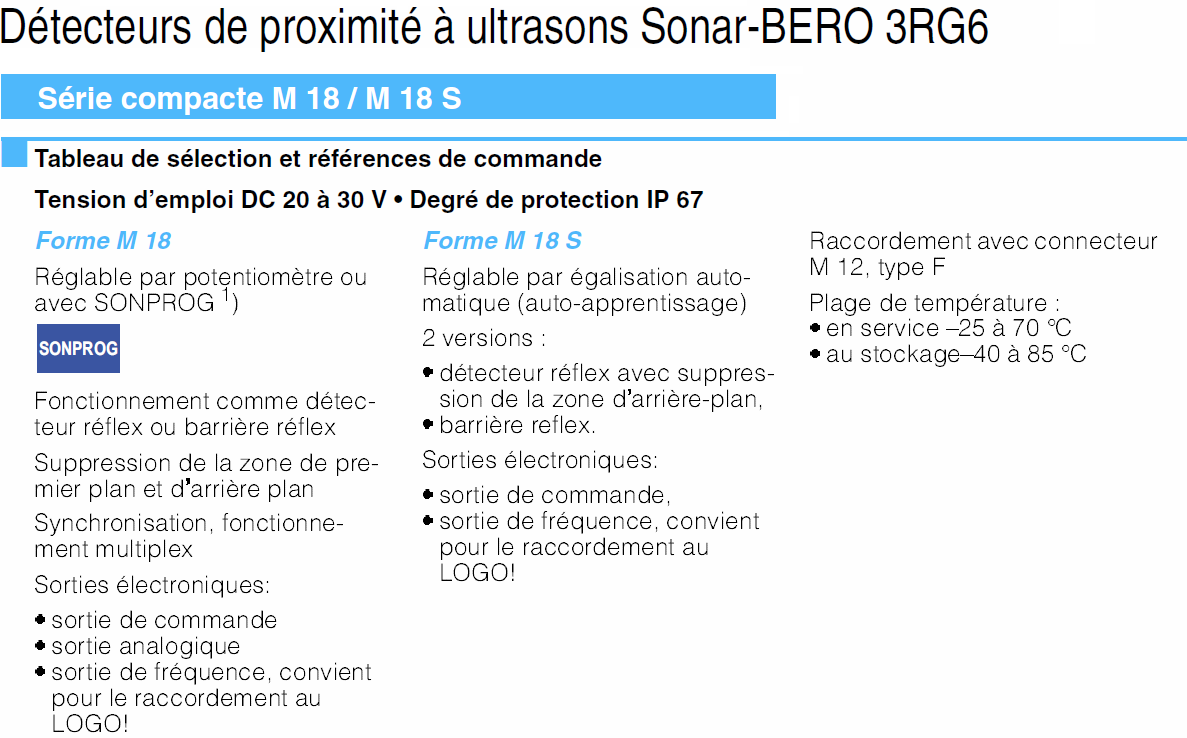 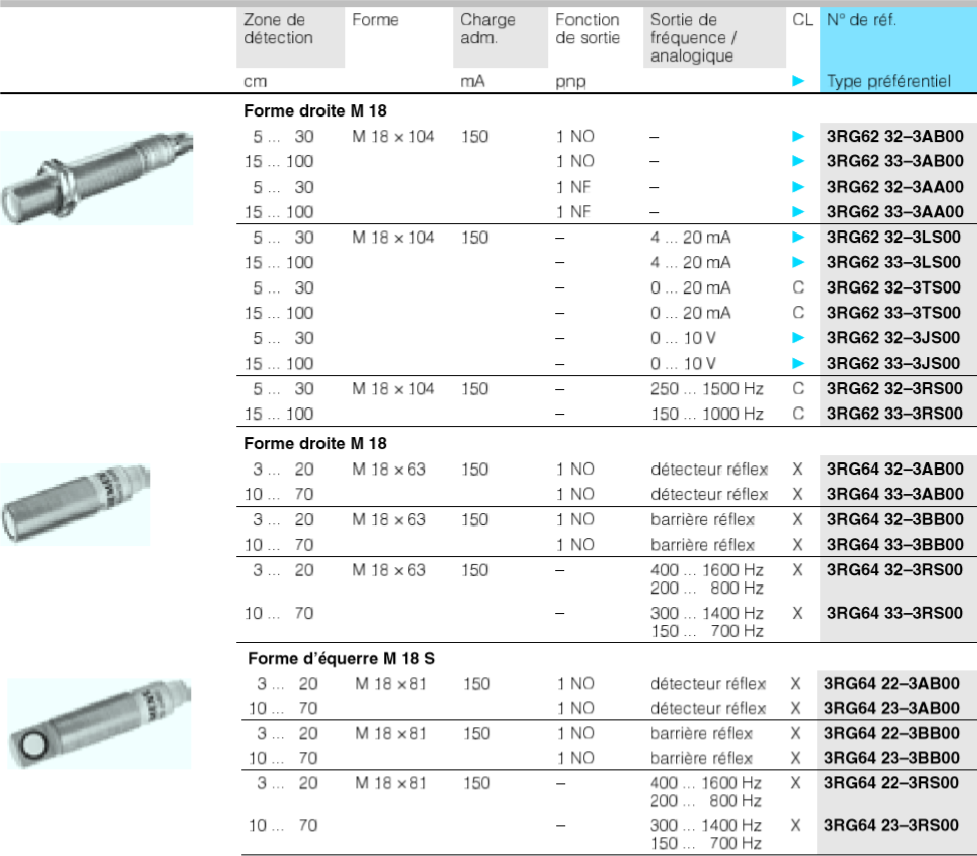 Degré de protection des enveloppes des matériels électriques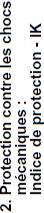 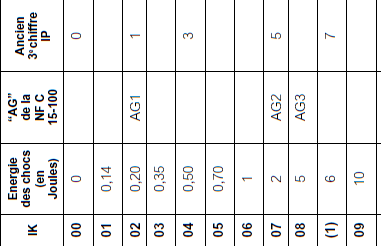 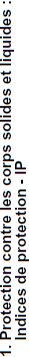 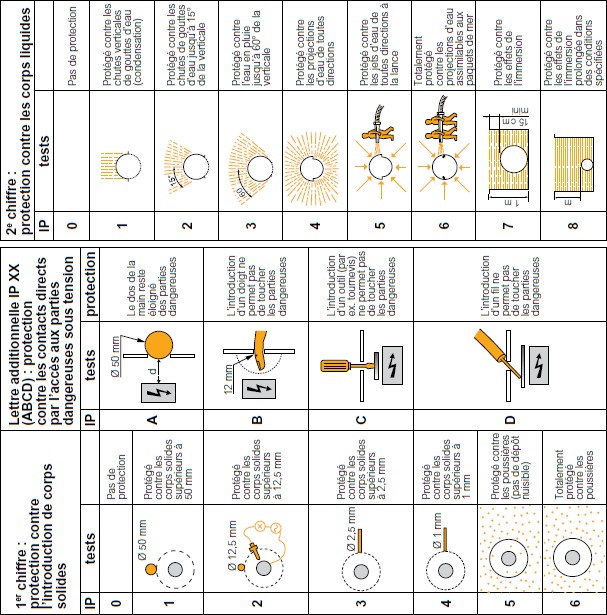 Classification des locauxEtablissements industrielsIP IKAccumulateurs (fabrication) 33 07Alcool (fabrication et dépôts) 33 07Aluminium (fabrique et dépôt) 51-53 08Bois (travail du) 50-60 08Boulangeries 50-60 07Brasseries 24 07Briqueteries 53-63 08Cartons (fabrication) 33 07Chaînes d’embouteillage 35 08Chaudronneries 30 08Chlore (fabrique et dépôts) 33 07Cimenteries 50-60 08Colles (fabrication) 33 07Cuir (fabrication, dépôts) 31 08Cuivre (traitement des minéraux) 31 08Décapage 54-64 08Encres (fabrication) 31 07Fer (fabrication et traitement) 51-61 08Gaz (usines et dépôts) 31 08Gravures sur métaux 33 07Huiles (extraction) 31 07Hydrocarbures (fabrication) 33-34 08Imprimeries 20 08Matières plastiques (fabrication) 51-61 08Métaux (traitement des) 31-33 08Moteurs thermiques (essais de) 30 08Nickel (traitement des minerais) 33 08Plâtres (broyage, dépôts) 50-60 07Produits chimiques (fabrication) 30-50 08Raffineries de pétrole 34-35 07Savons (fabrication) 31 07Serrureries 30 08Soies et crins (préparation des) 50-60 08 Soude (fabrication, dépôts) 33 07Soufre (traitement) 51-61 07Sucreries 50-65 07Tanneries 35 07Teintureries 35 07Textiles, tissus (fabrication) 51-61 08Vernis (fabrication, application) 33 08Verreries 33 08 Zinc (travail du) 31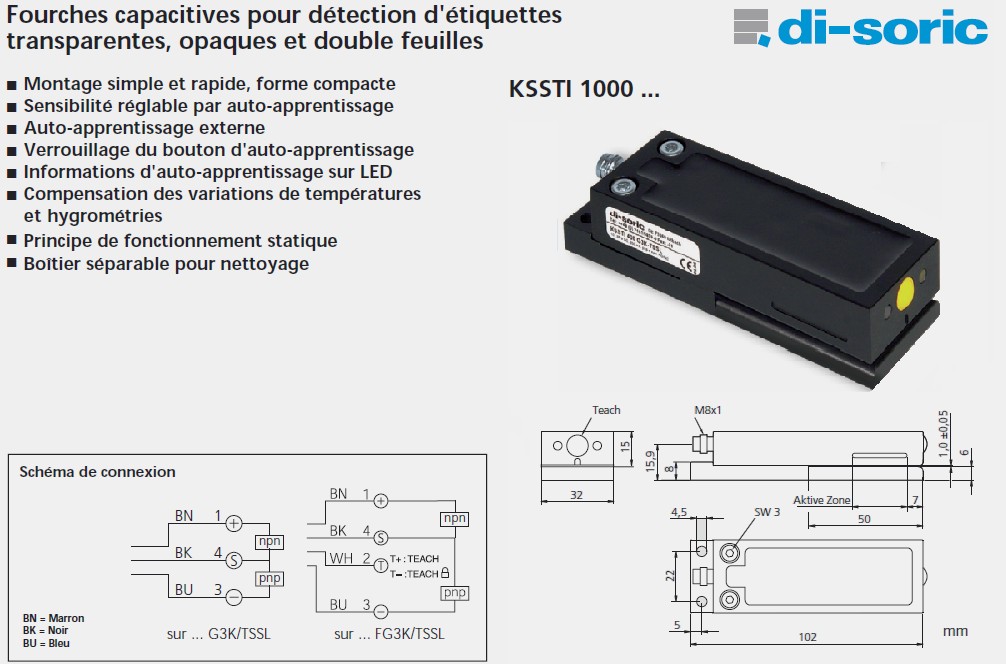 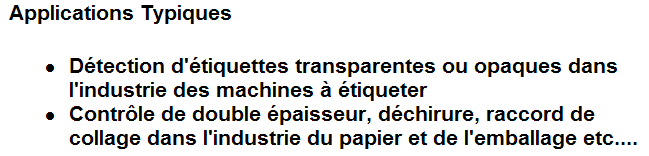 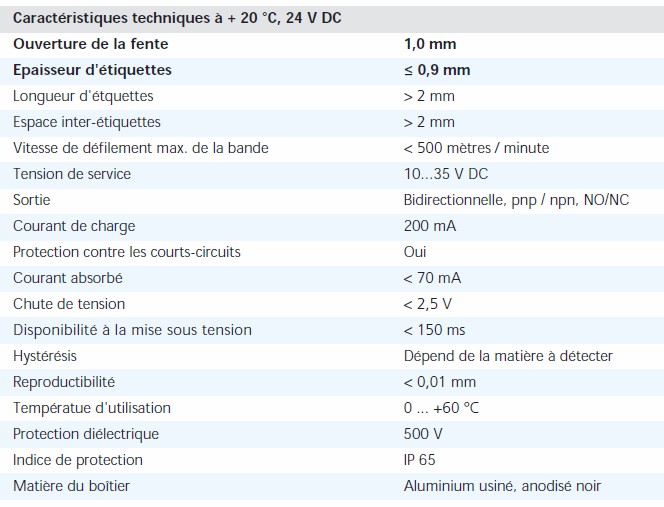 Méthodes d’essais du carton onduléLes caractéristiques et les propriétés de l’emballage en carton ondulé sont fonction des contraintes subies par celui-ci:des contraintes induites par les conditions et variations climatiques, manutentions, palettisation, stockage, transport, circuits de distribution, promotion des ventes (impression), recyclage.la géométrie de la caisse, la composition des papiers et de l’ondulé (recyclé, …)de la technique de fabrication et de la mécanisation des emballages : mise en forme et remplissage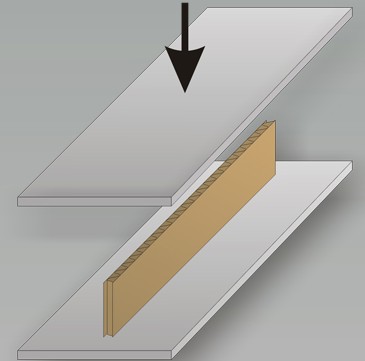 Les tests couramment utilisés sont :Essai climatiqueTest de chuteEssai de vibrationRCV : résistance à la compression verticaleECT : compression sur chantéclatement (Mullen)résistance à la perforationcompression à plat (FCT)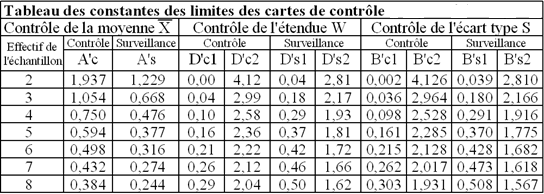 Exploitation d’une carte de contrôle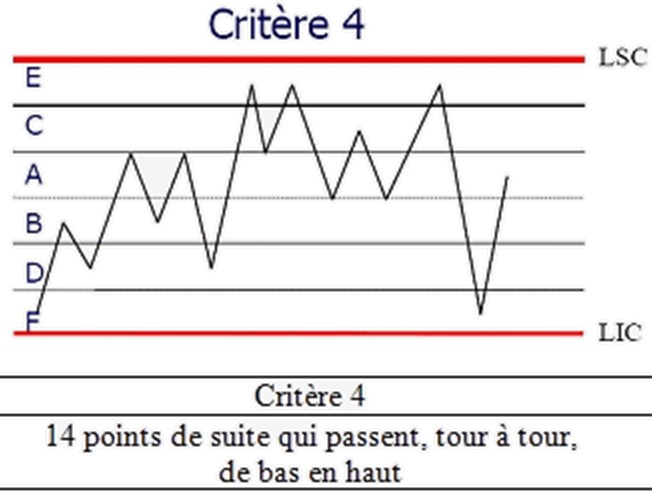 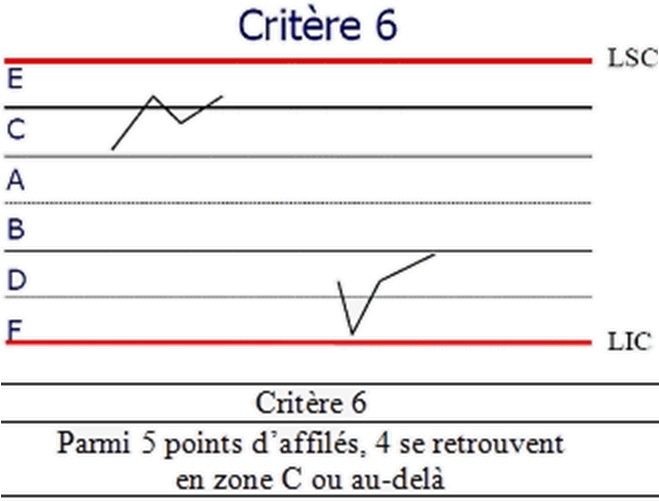 Les courbes ci-dessous, indiquent qu’une « cause particulière » affecte le résultat etqu’une intervention est nécessaire.	(l'écart entre LSC et LIC est divisé en 6 parties)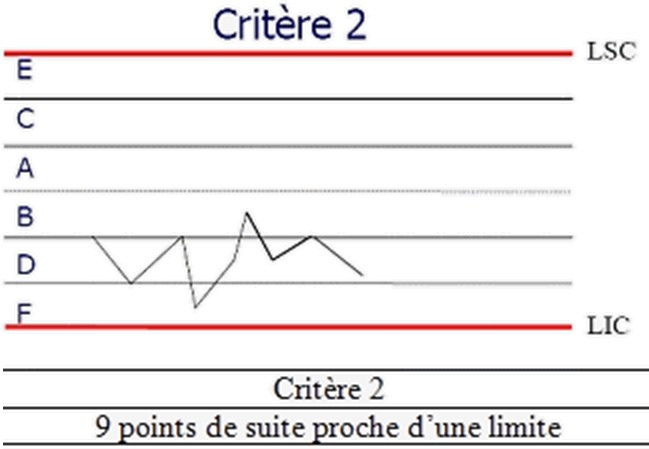 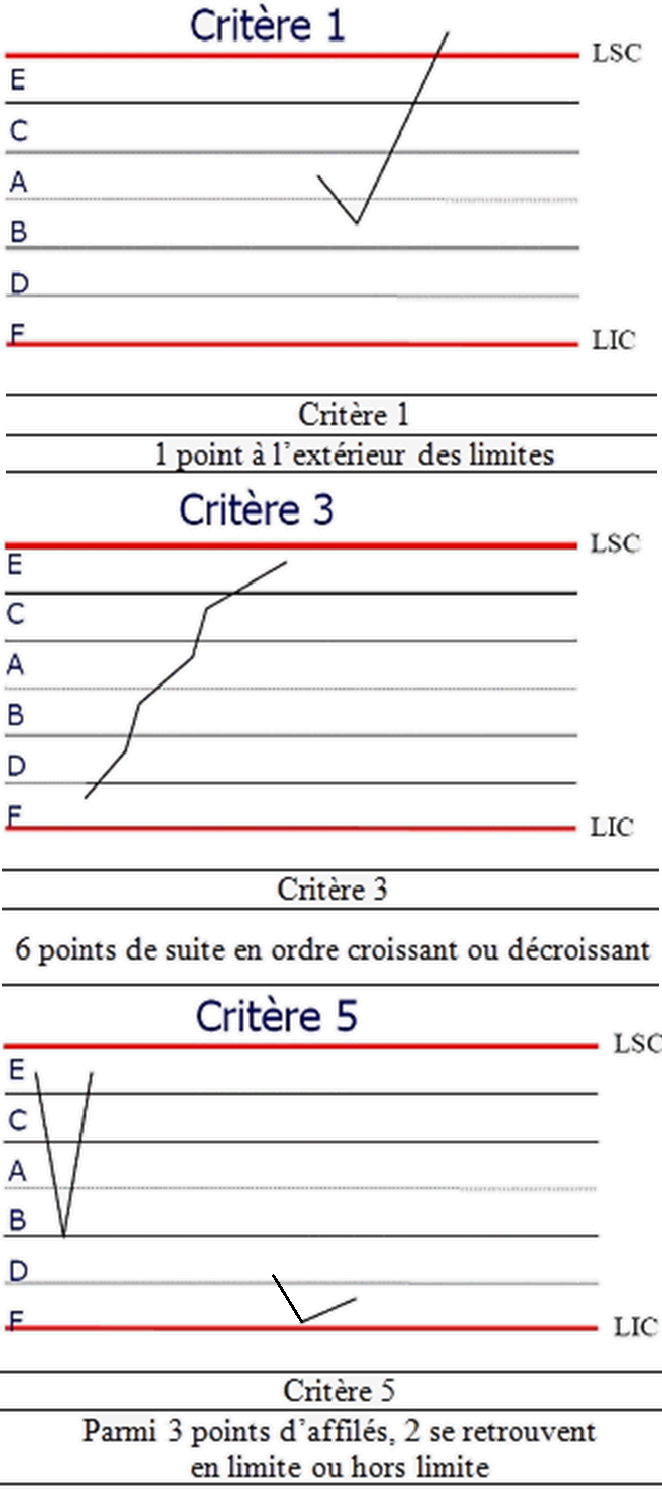 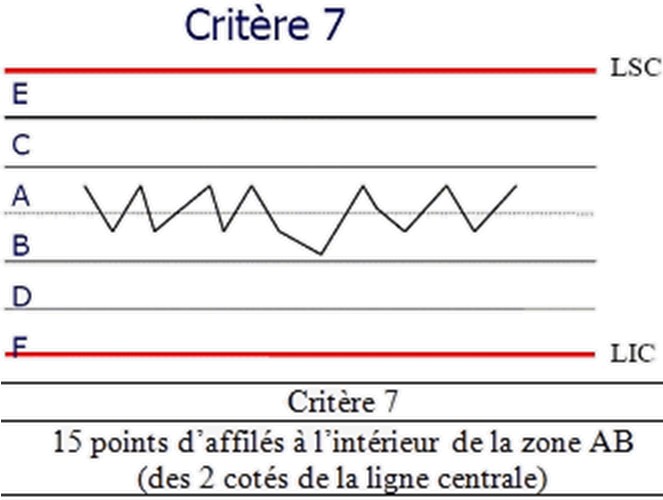 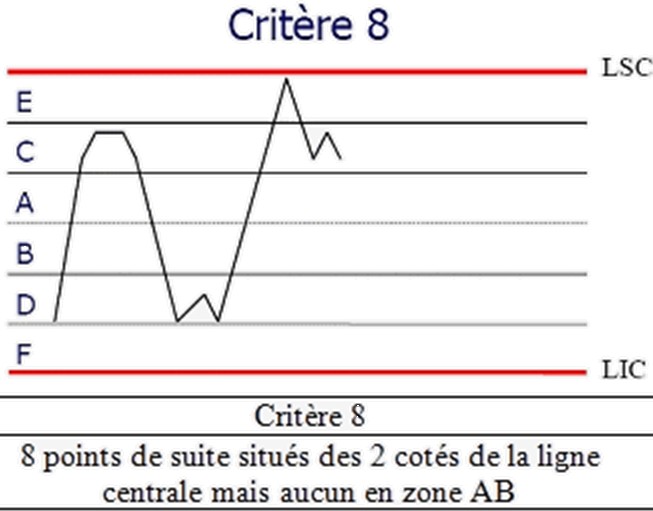 Bibliothèque des symboles hydrauliques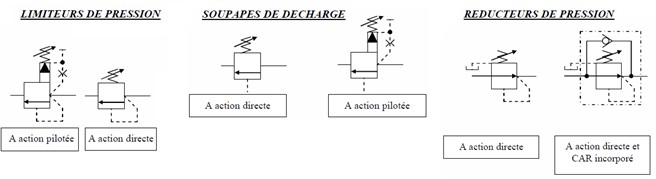 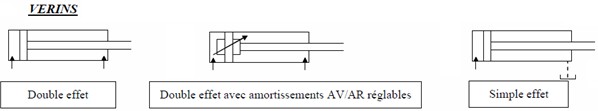 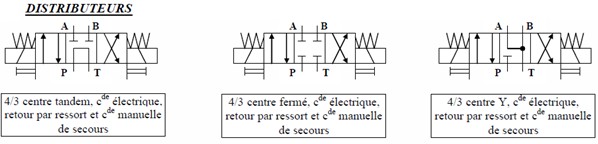 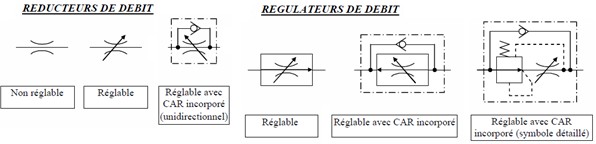 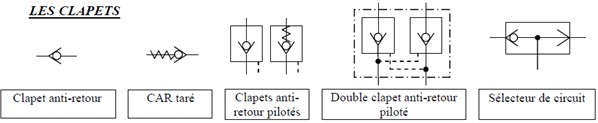 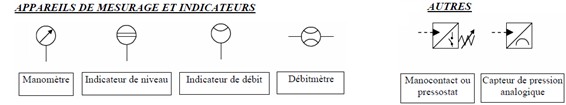 Schéma hydraulique partiel d'un dérouleur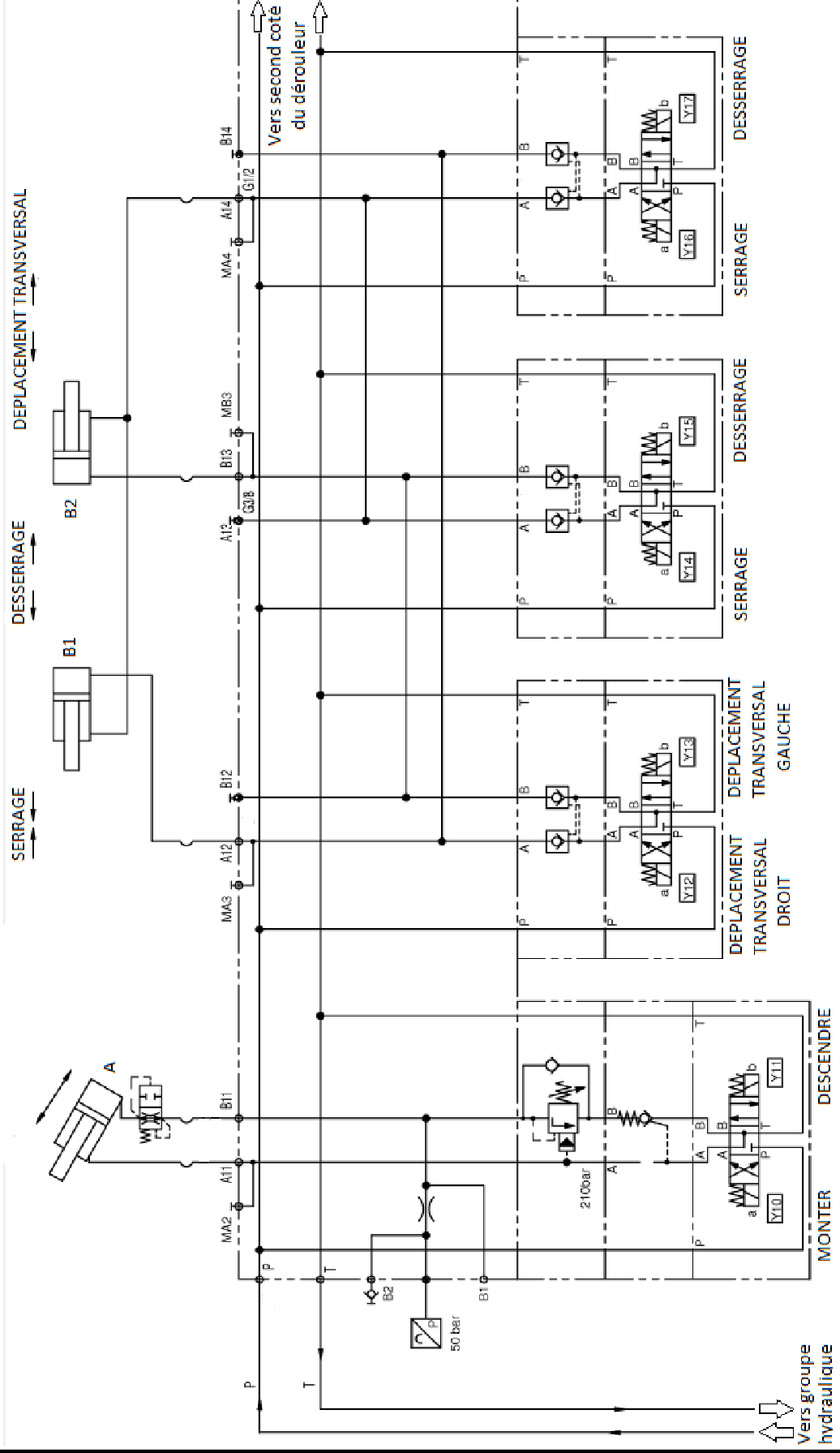 Frein pneumatique CombiflexChaque bras du dérouleur est équipé d'un frein permettant de régler la tension de la bande de papier lors de son déroulement.Frein	Frein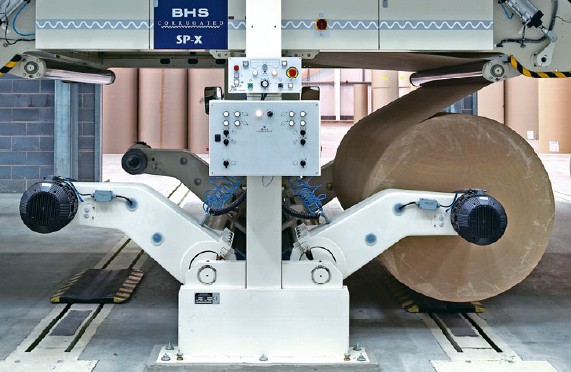 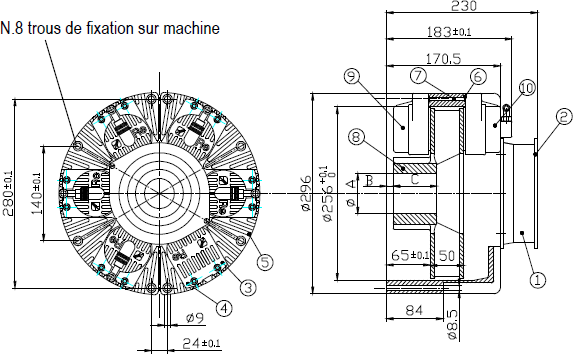 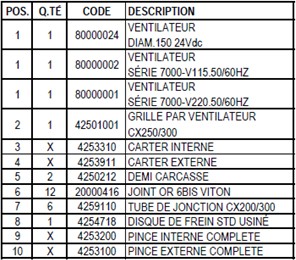 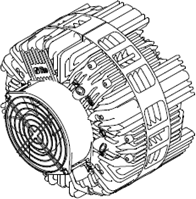 Procédure de remplacement des plaquettes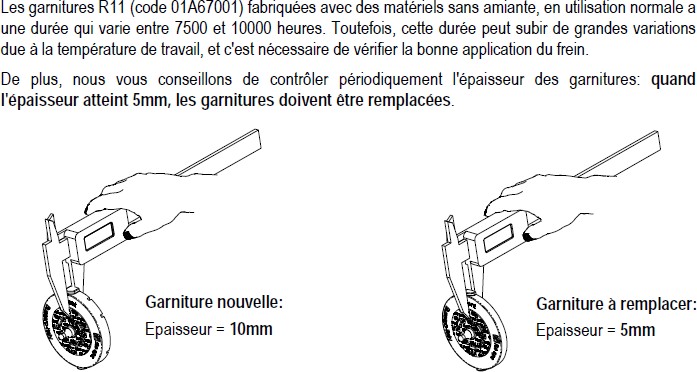 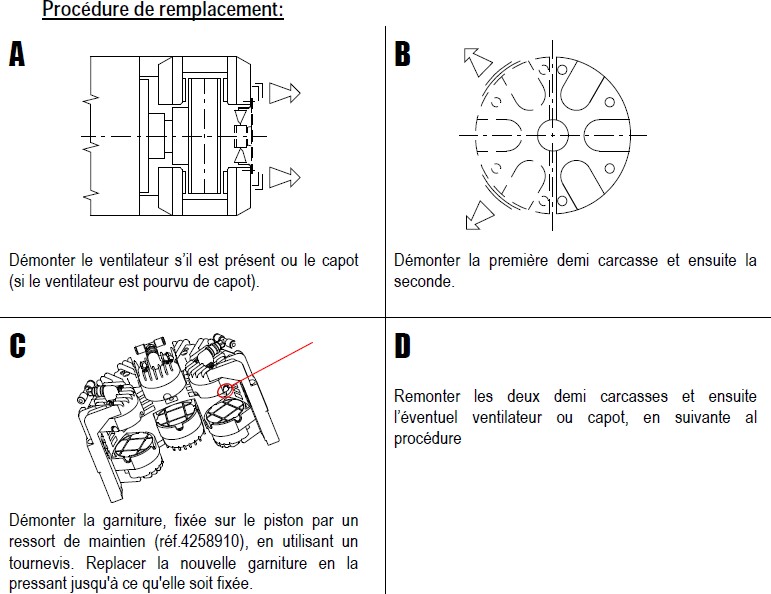 Description de la maintenanceDans le but de faciliter les opérations de maintenance, il a été décidé de détailler les différentes opérations.Afin de permettre une identification rapide des opérations, des photos seront jointes à ce document.Opérations de maintenance :Débrancher l'alimentation électrique du ventilateur.Desserrer les quatre vis de fixation du couvercle du frein. 3- Retirer ce couvercle.Déconnecter le tube pneumatique des unités de freinage.Desserrer les vis pour pouvoir faire pivoter une demi-coque. 6- Sortir un module de freinage.7- Retirer doucement la garniture de freinage en utilisant un tournevis plat. 8- Vérifier manuellement la pression des ressorts.Démonter le boitier, nettoyer les éléments et les remonter.Contrôler l'usure (état neuf = 10 mm) (remplacement si 4 mm atteint). 11- Remettre une garniture (neuve si nécessaire) et la serrer.12- Fermer la demi-coque lorsque toutes les garnitures sont changées. 13- Serrer les vis de fixation.Refaire les opérations 4 à 13 pour l'autre demi-coque.Connecter le tube d'alimentation pneumatique des freins. 16- Mettre le couvercle.Serrer les vis de fixation du couvercle.Brancher le connecteur de l'alimentation électrique du ventilateur.Si les garnitures ont été changées, une adaptation du freinage est à réaliser avec le raccordeur.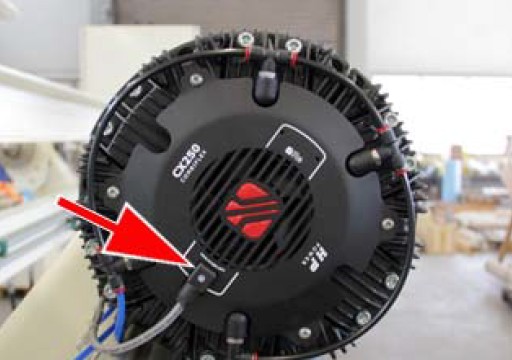 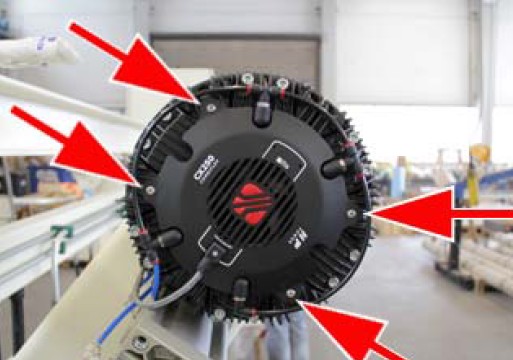 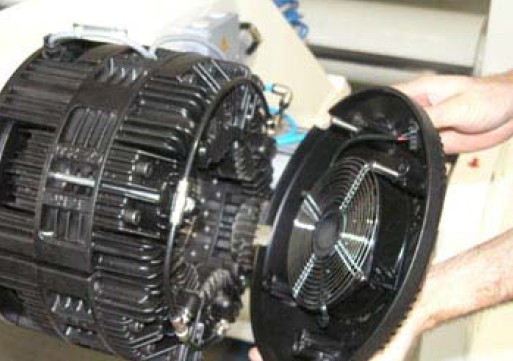 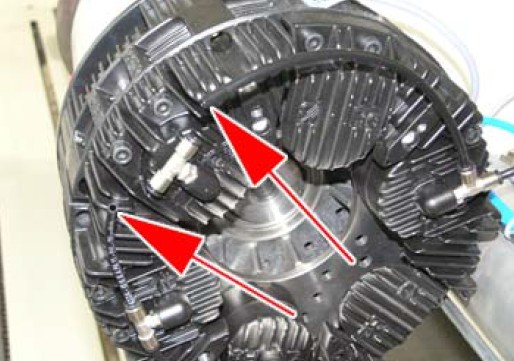 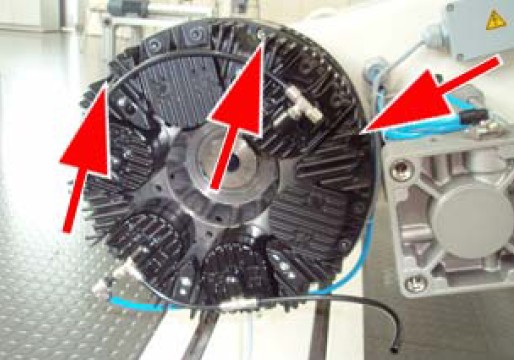 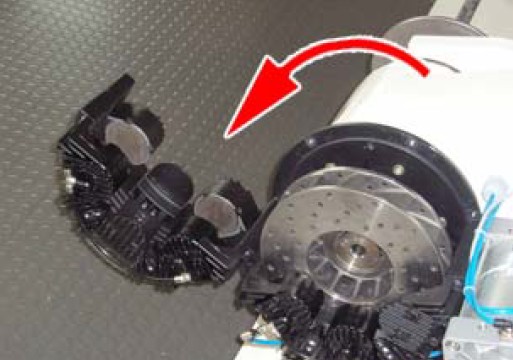 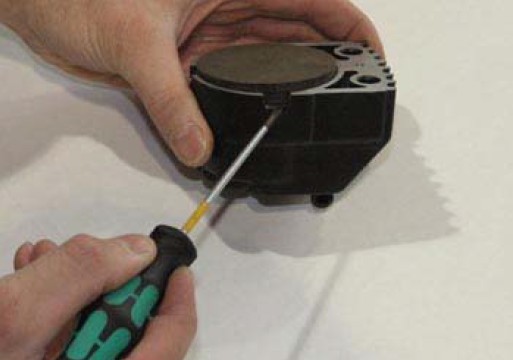 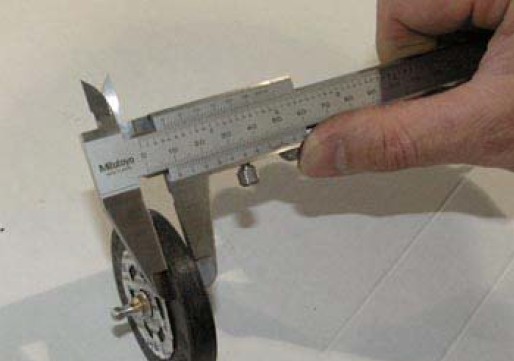 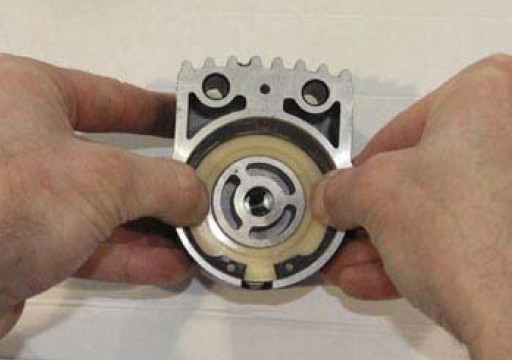 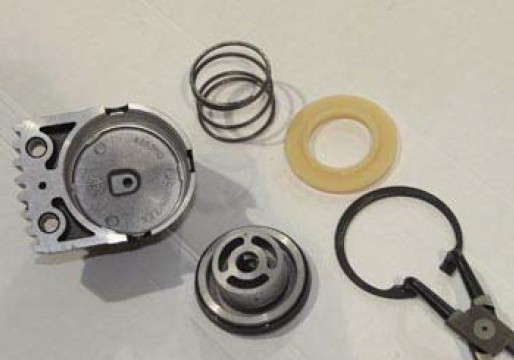 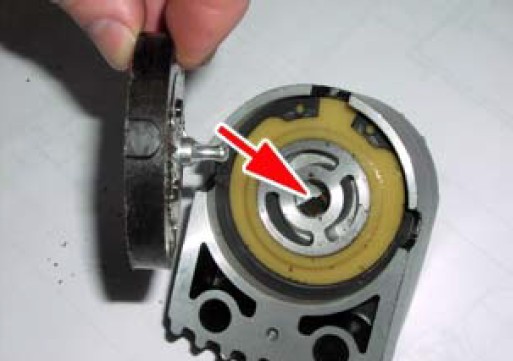 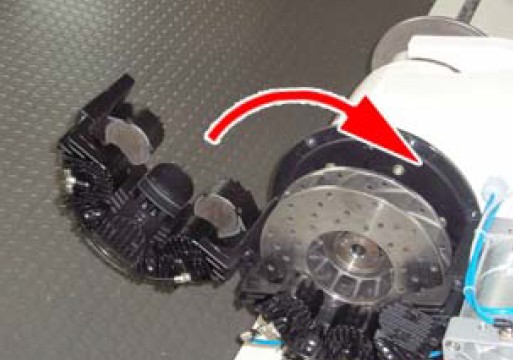 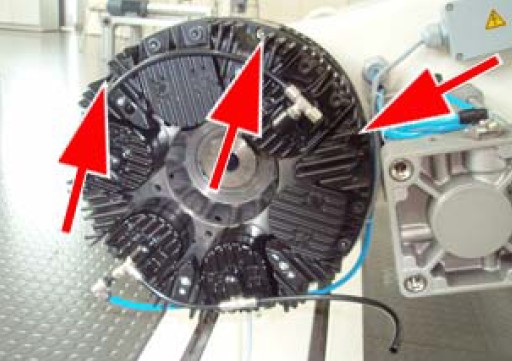 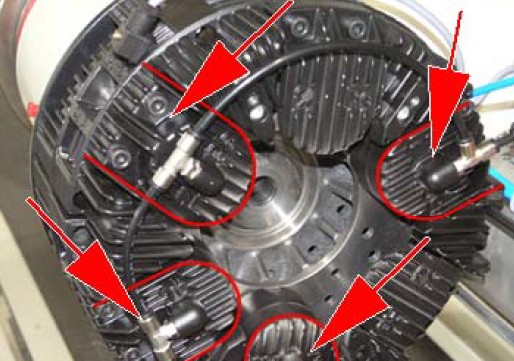 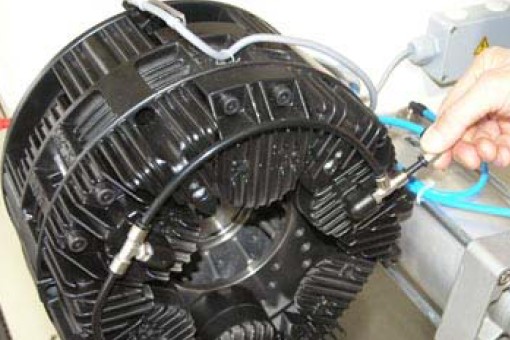 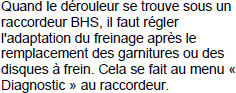 Sous épreuve : Étude des spécifications générales d’un	système pluritechnologiqueUnité U41BTS Assistance Technique d’IngénieurCodeSESSION 2014SUJETU41 DOSSIER TECHNIQUEDurée : 3hCoefficient 3Page 0 / 20